Aurora’s Degree & PG College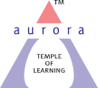 (ACCREDITED BY NAAC WITH 'B++' GRADE) Chikkadpally, Hyderabad 500020EVENT / ACTIVITY DETAILED REPORTPROGRAM SCHEDULELIST OF FACULTY COORDINATORS (DEPARTMENT)LIST OF THE STUDENT COORDINATORS (NAME , ROLL NO, CLASS & SECTION): NALIST OF THE PARTICIPANTS (NAME , ROLL NO, CLASS & SECTION, NO OF GIRLS, BOYS, CASTE ): NAPARAGRAPH ABOUT THE PROCEEDINGS (TILL THE END OF THE EVENT)The International Women’s Day celebrations was a two-day programme conducted by the Women Empowerment Cell on 7th March 2022 and 8th  March 2022. This programme was aimed at celebrating women’s day with the faculty and staff.The main event was conducted on 7th March in the presence of the entire staff and faculty, with the principal as the chief guest for the event. The programme began with the welcome speech given by WEC member Ms. A. Sharon Priyanka who was the host for the event. After the welcome speech, there was lighting of the lamp ceremony by the all the heads of the departments followed by a prayer song by faculty member Ms Madhavi Bulusu. A speech was given on this occasion by principal, Dr Viswanadham Bulusu, where he congratulated all the women present both faculty and staff and encouraged them. Soon after, there was a time of sharing where interested faculty and staff members could come forward and share their views on women and their role and importance in the society. Many faculty members came forward and shared their thoughts and encouraged the gathering. The programme then moved onto to the fun session where the WEC team conducted games. The first game was the chits game where faculty and staff members had to pick a chit and then perform the task written on it. The ones who performed the task were rewarded with chocolates. The next game was tambola, where all participated enthusiastically. The winners were awarded with chocolates and a round of applause. The event finally came to a close with a vote of thanks given by the WEC convenor, Dr N. Suryakanthi. A photo session was conducted. The gathering was left to spend time enjoying each other’s company while relishing the refreshments served, before heading back to their respective departments. For the event conducted on 8th March, the faculty were asked to dress in colour coordinated clothes where each department had to choose a colour of their choice as the colour code for the day and everyone part of that department had to wear that specific colour. All the faculty members enthusiastically participated in this event. Also, as part of the event, each department had to click to a picture with the members in colour coordinated clothes. These pictures were then shared to the Women Empowerment Cell, which would further be shared on the official college website as part of the celebrations.INCOME AND EXPENDITUREEVENT PHOTOS (  MIN  2 MAX 4)  Day One  - 1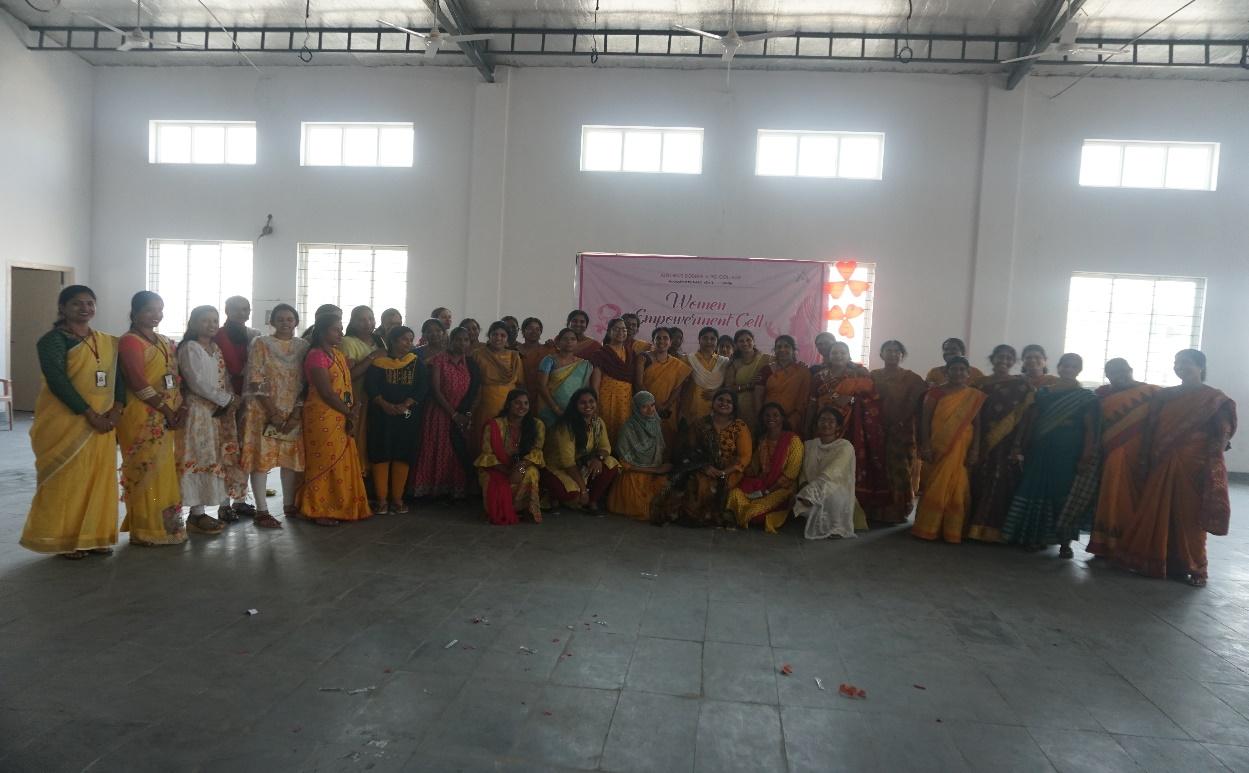 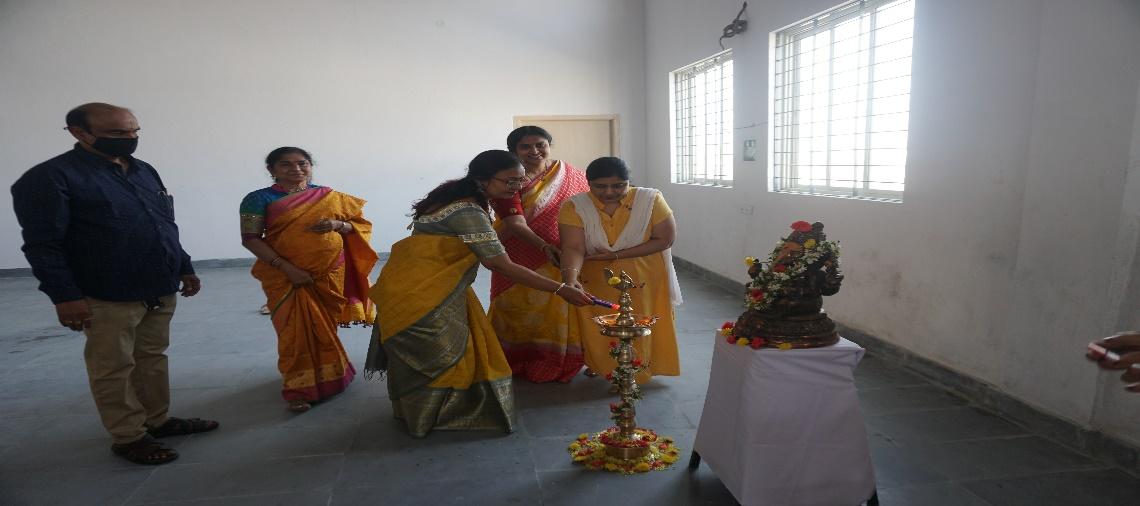 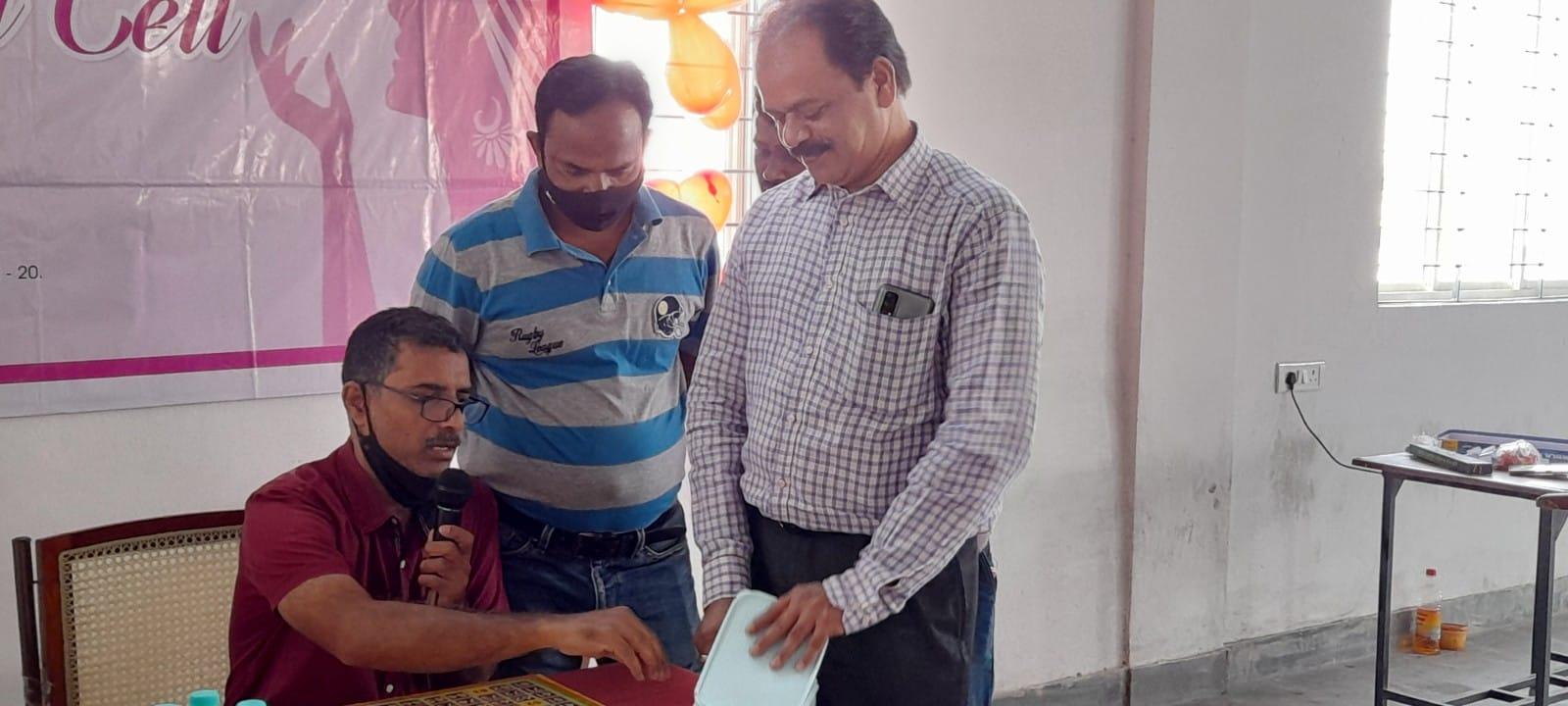 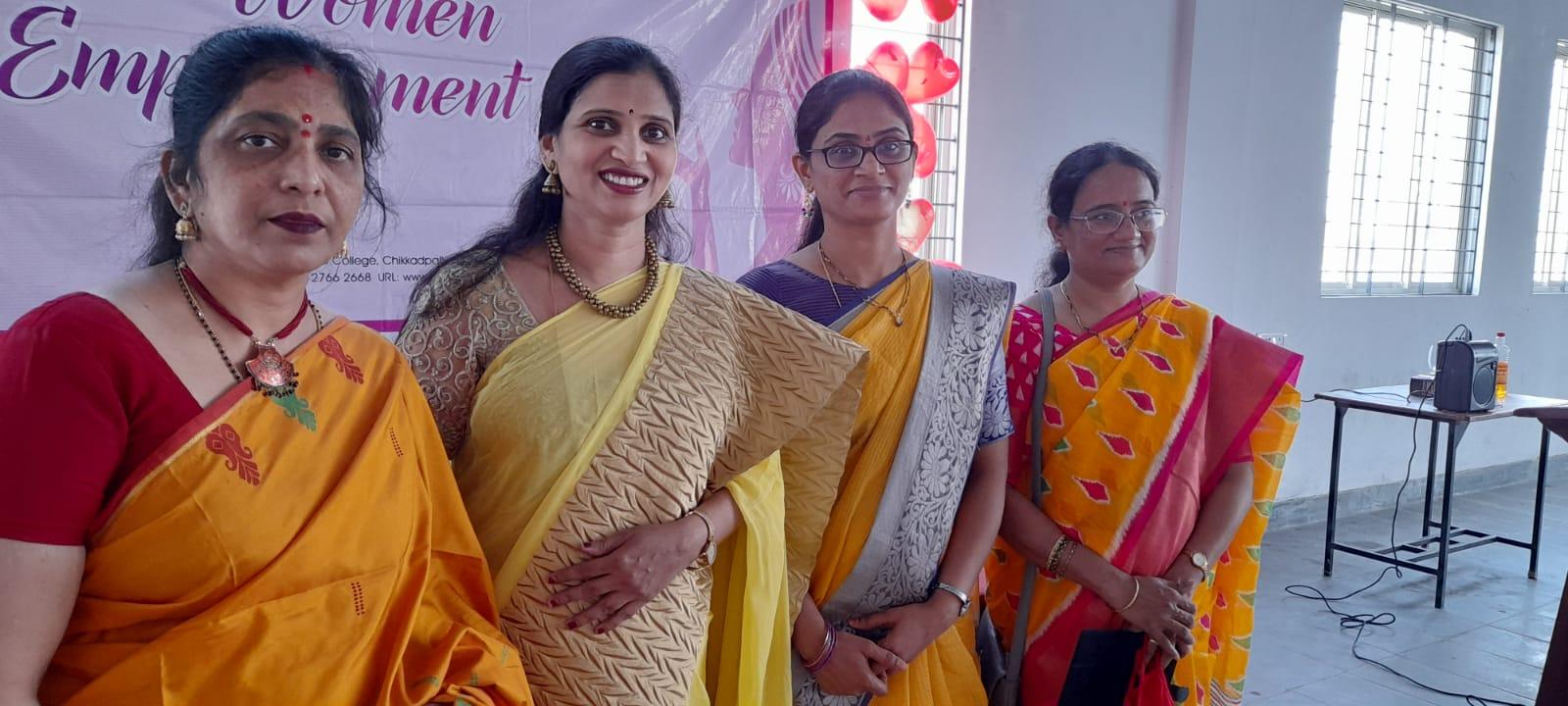 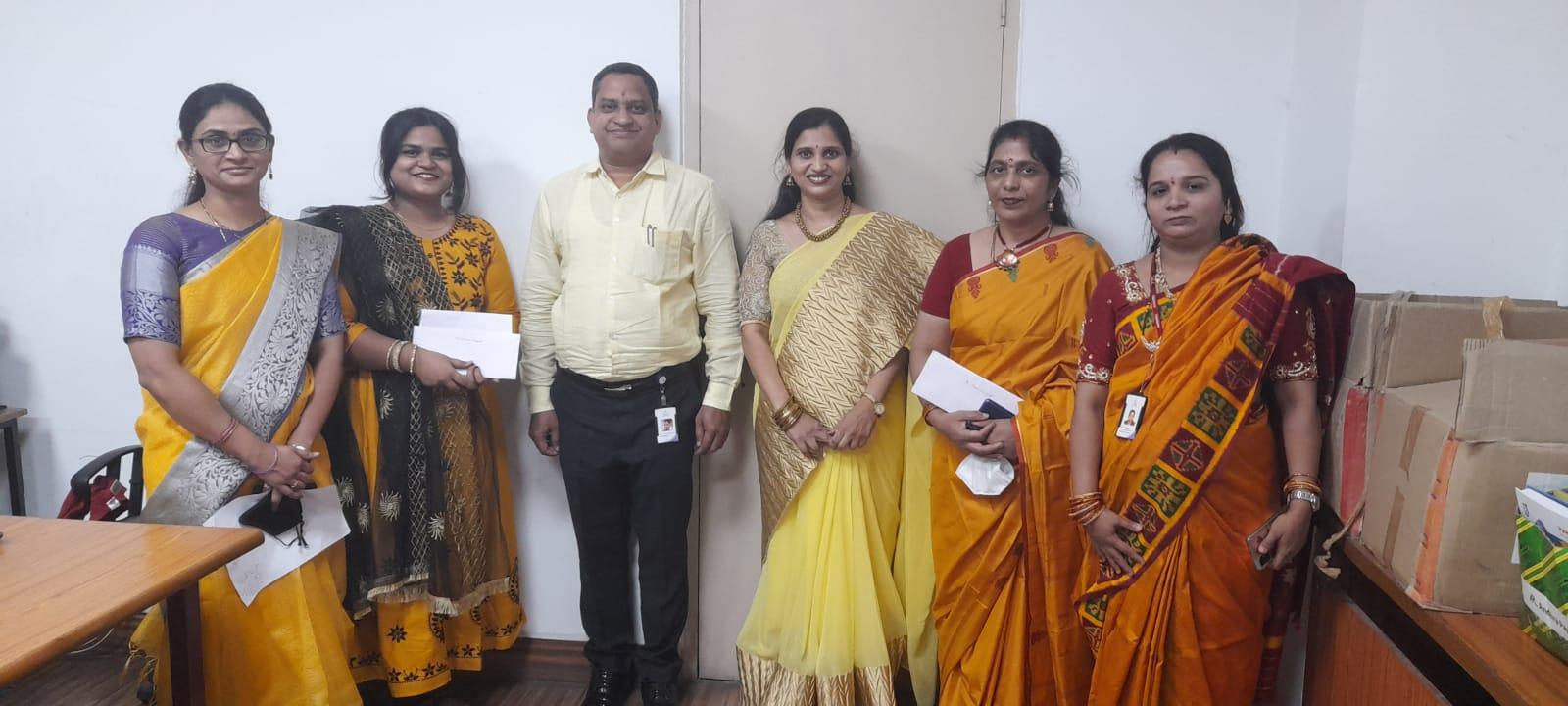 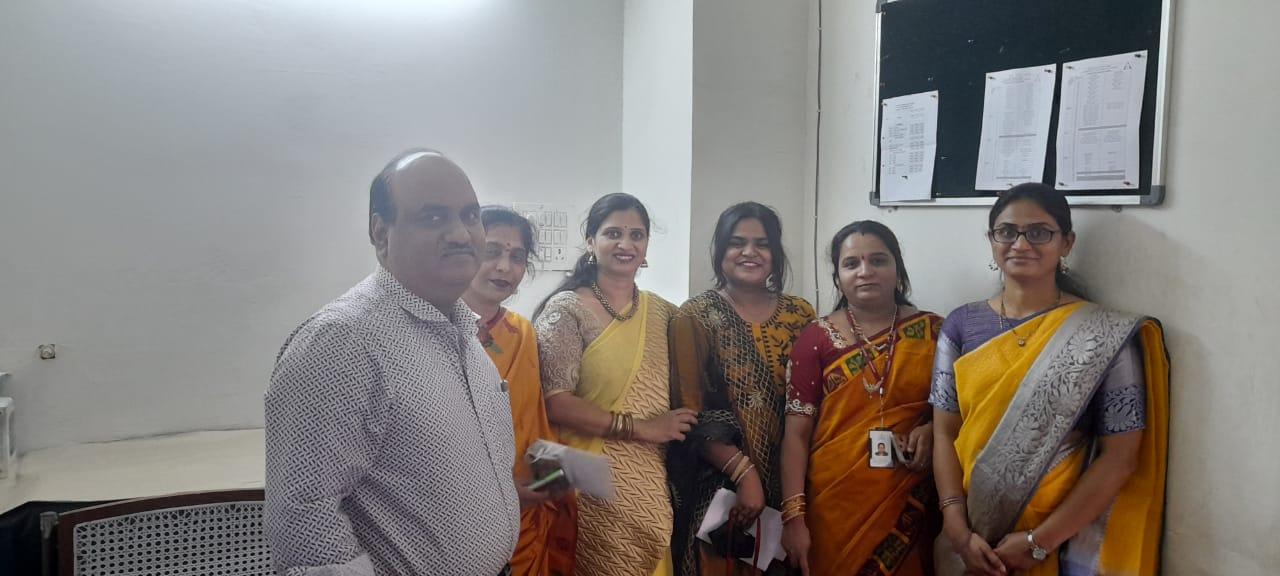  Day 2 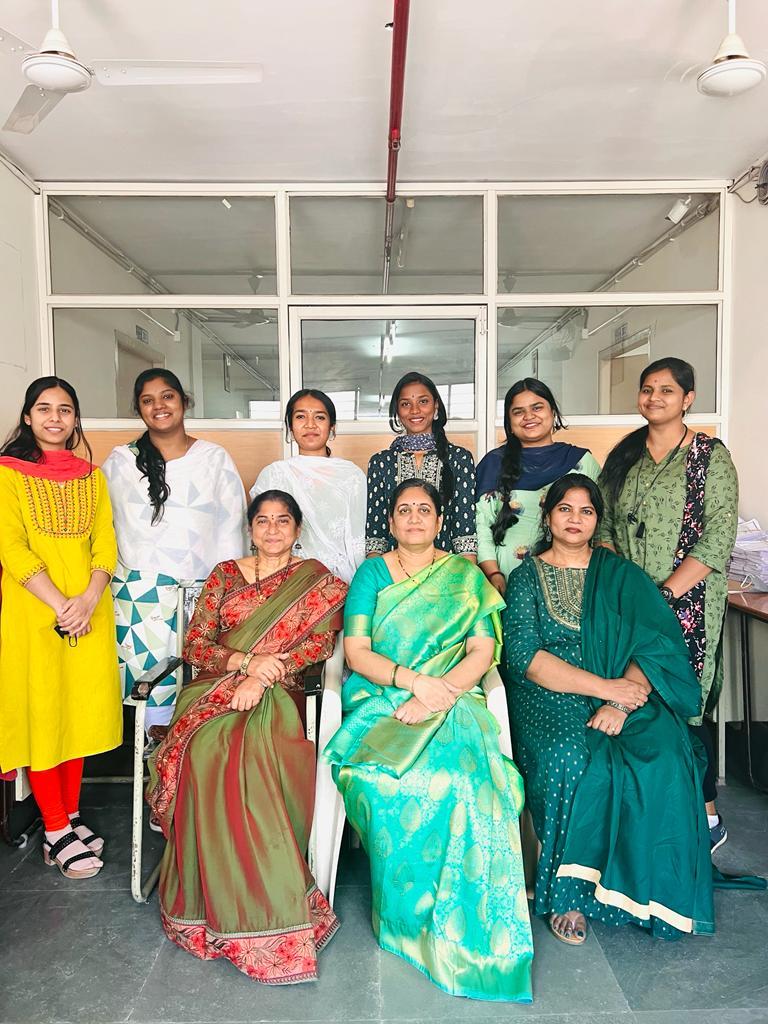 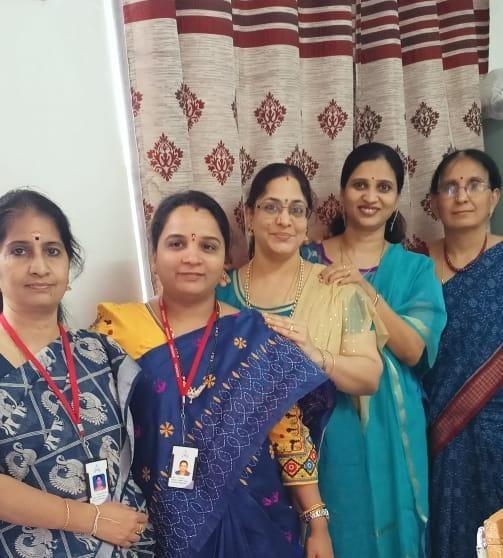 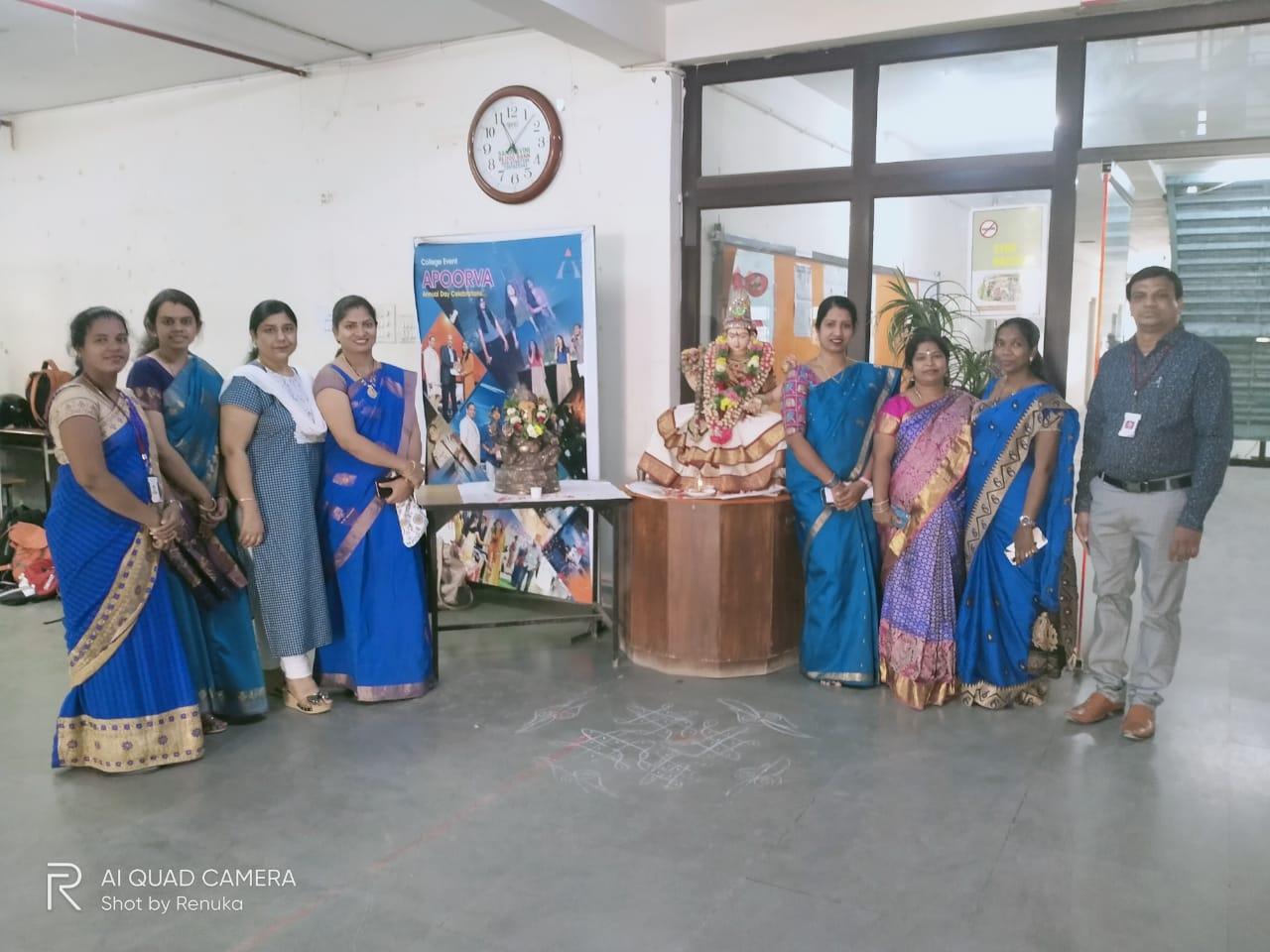 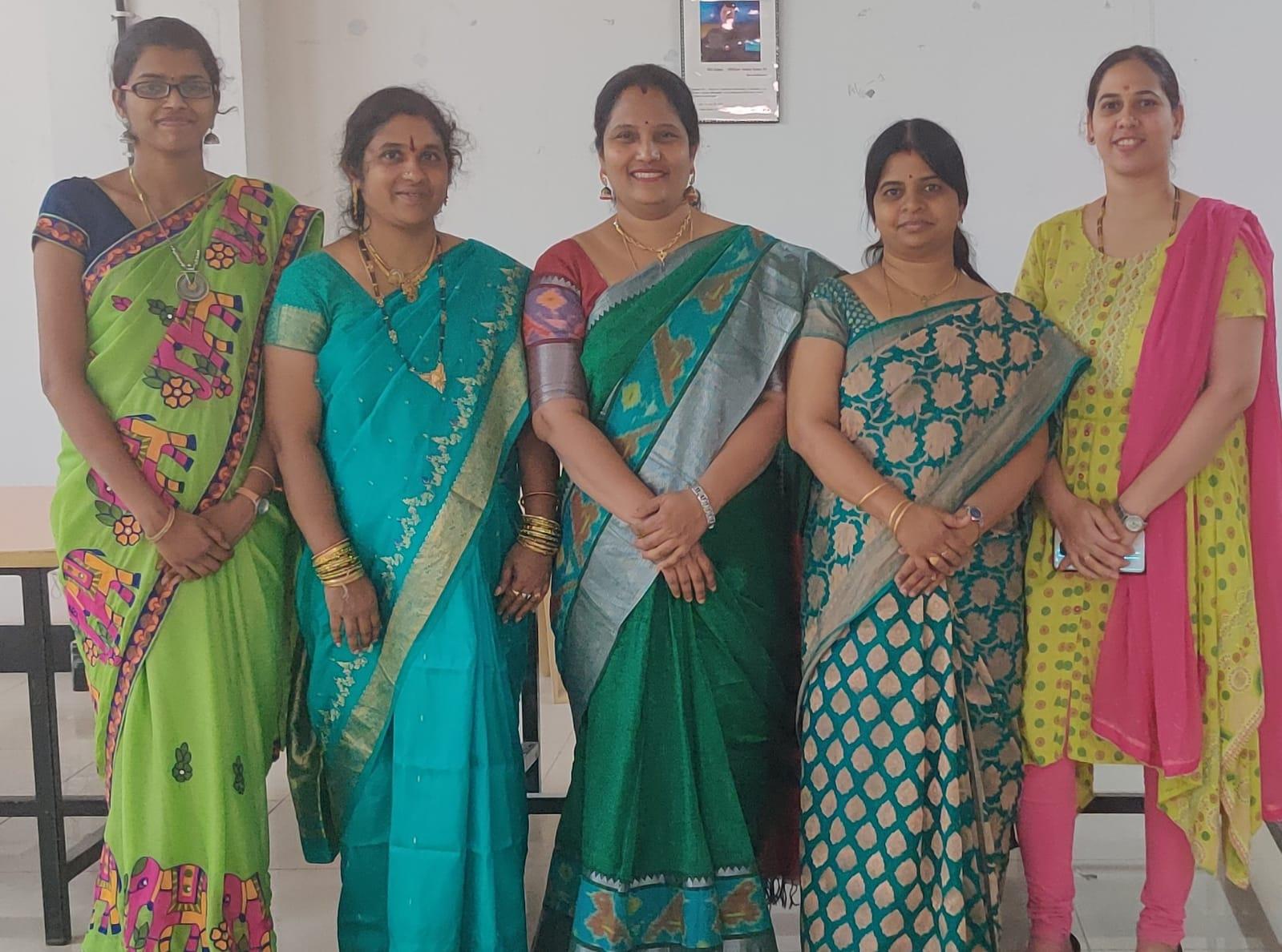 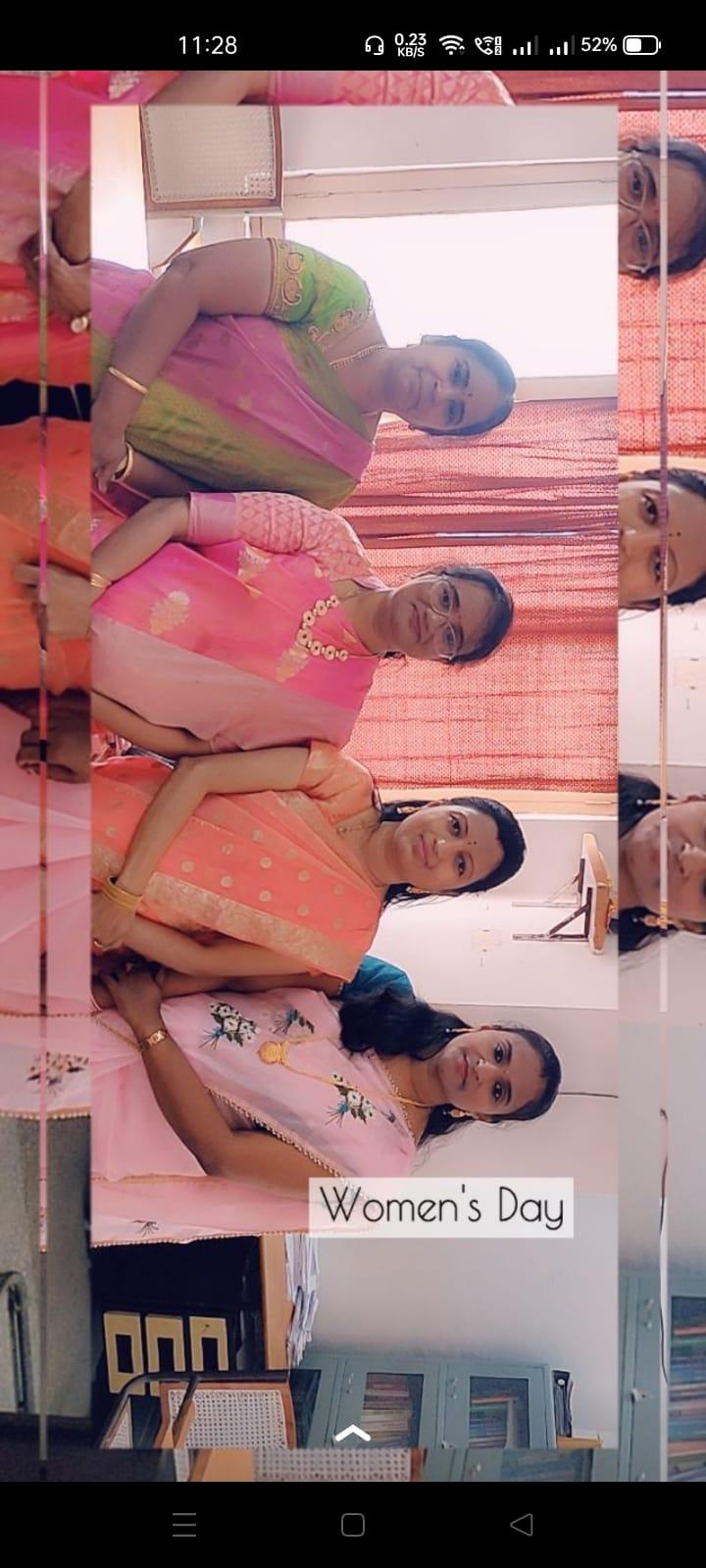 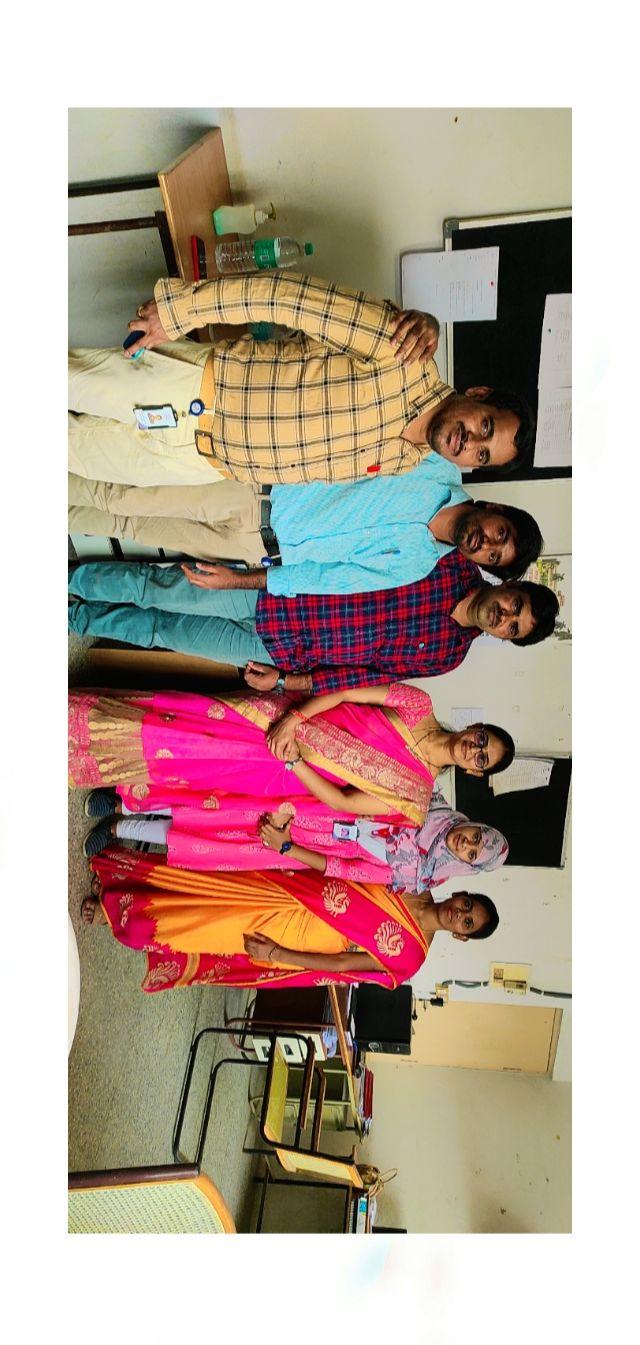 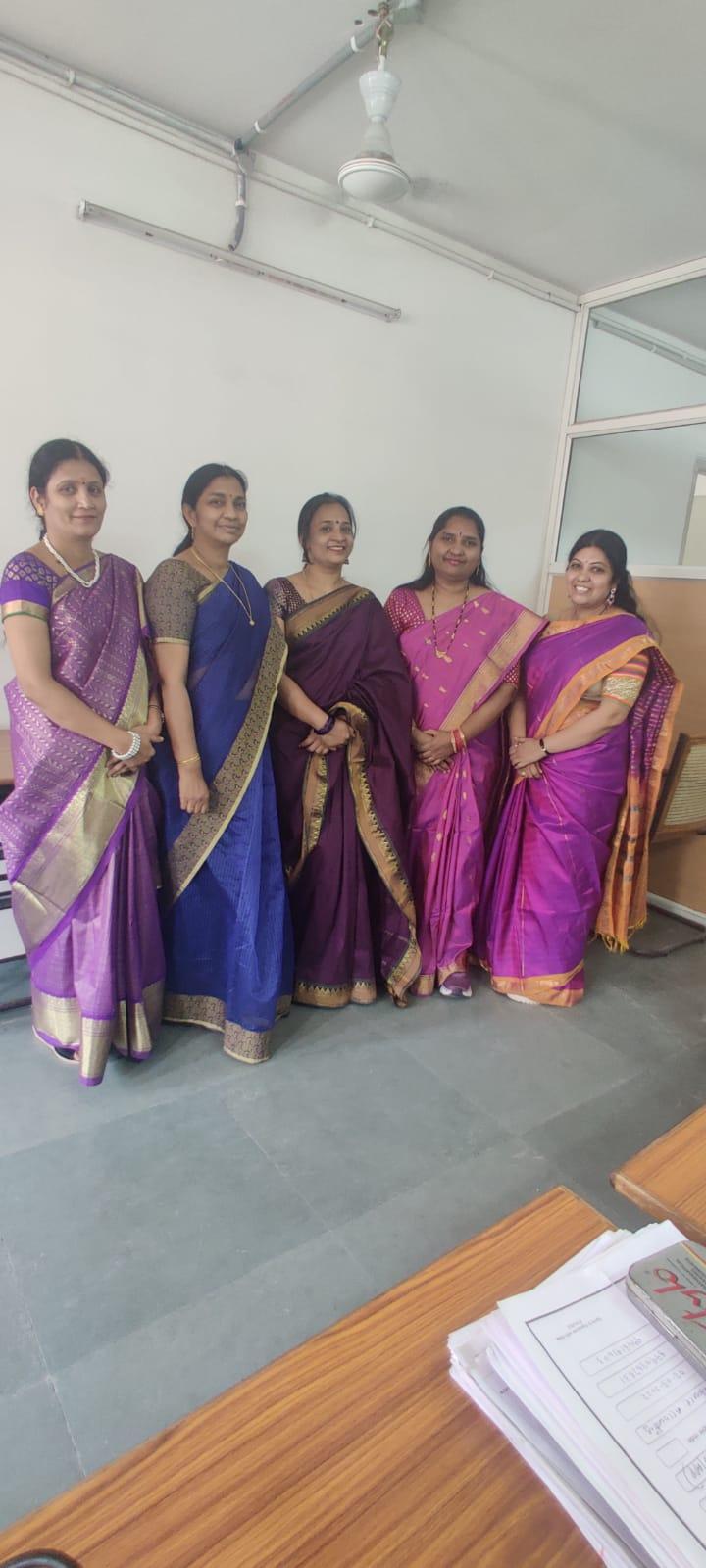 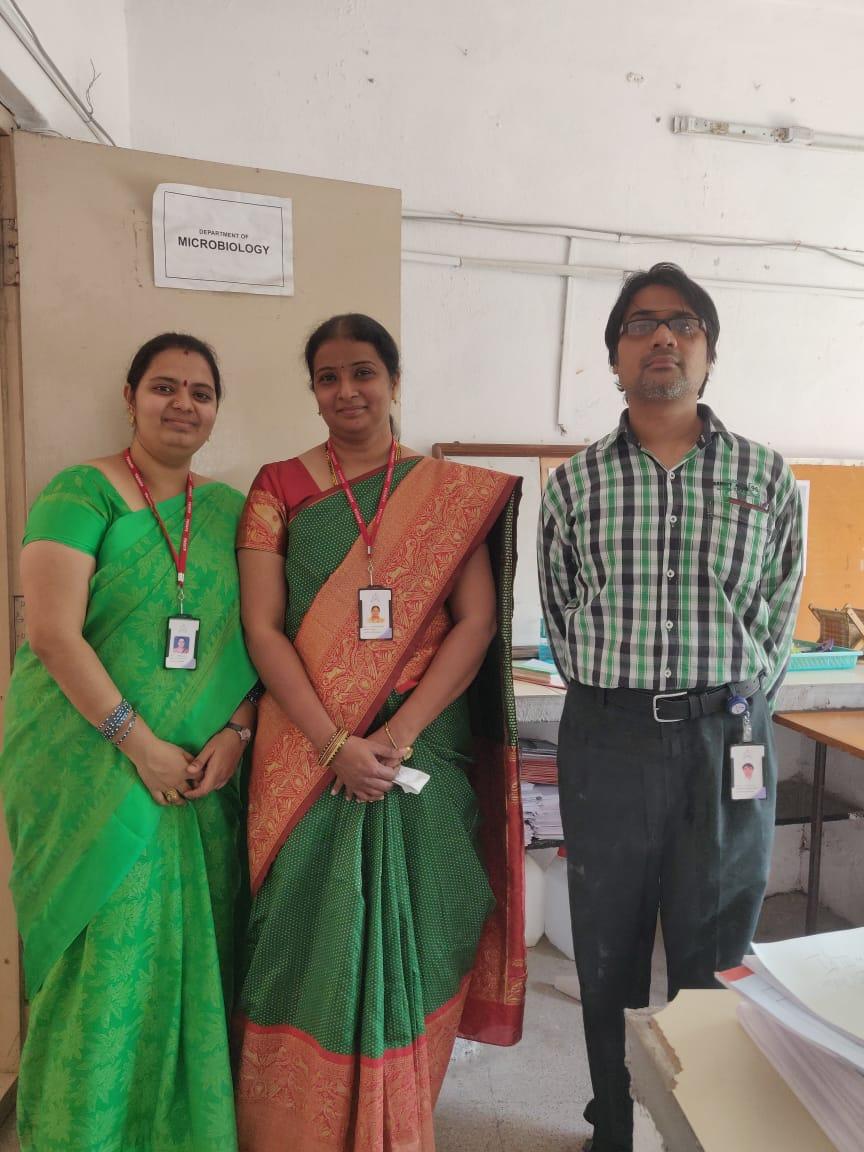 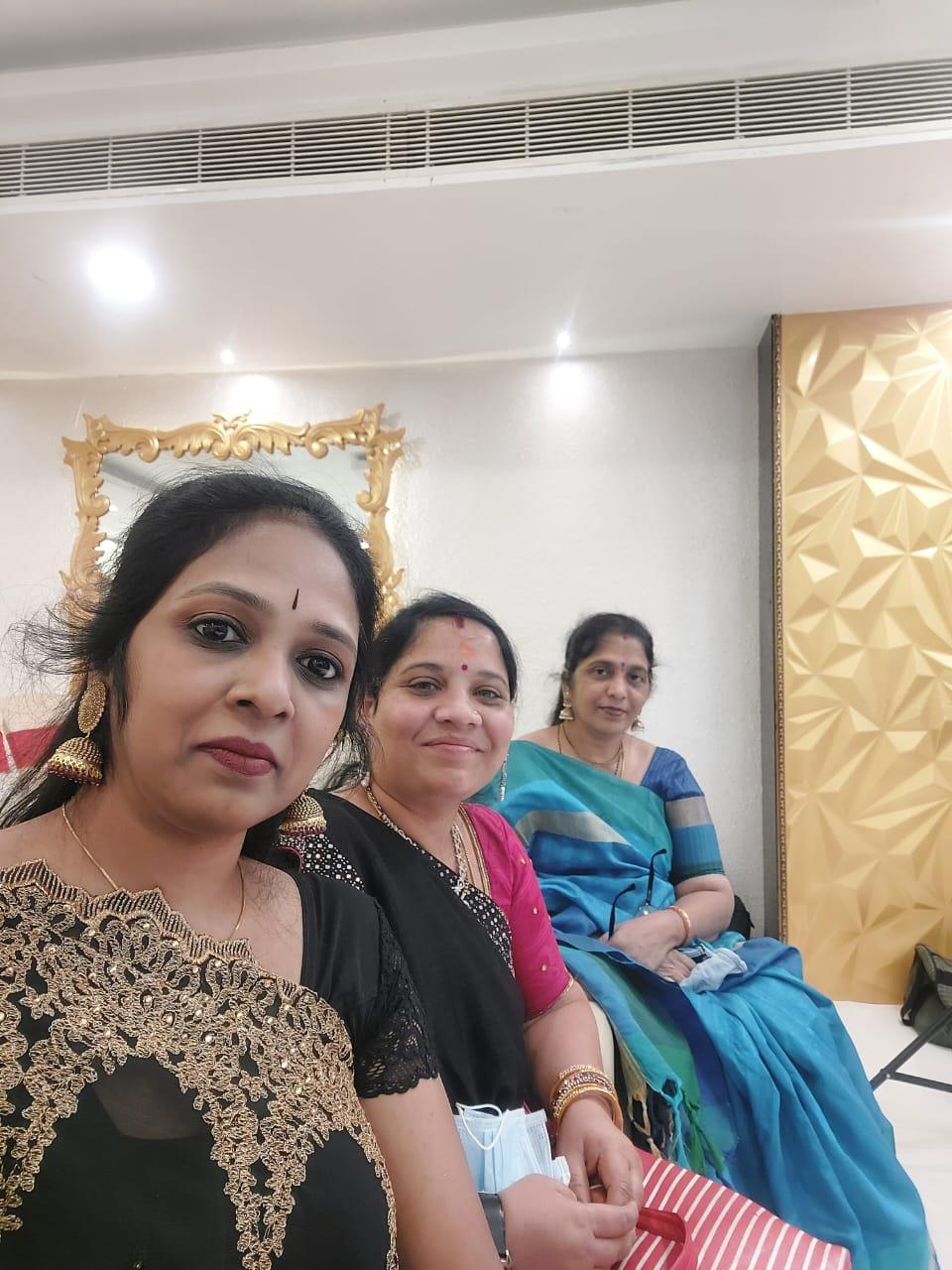 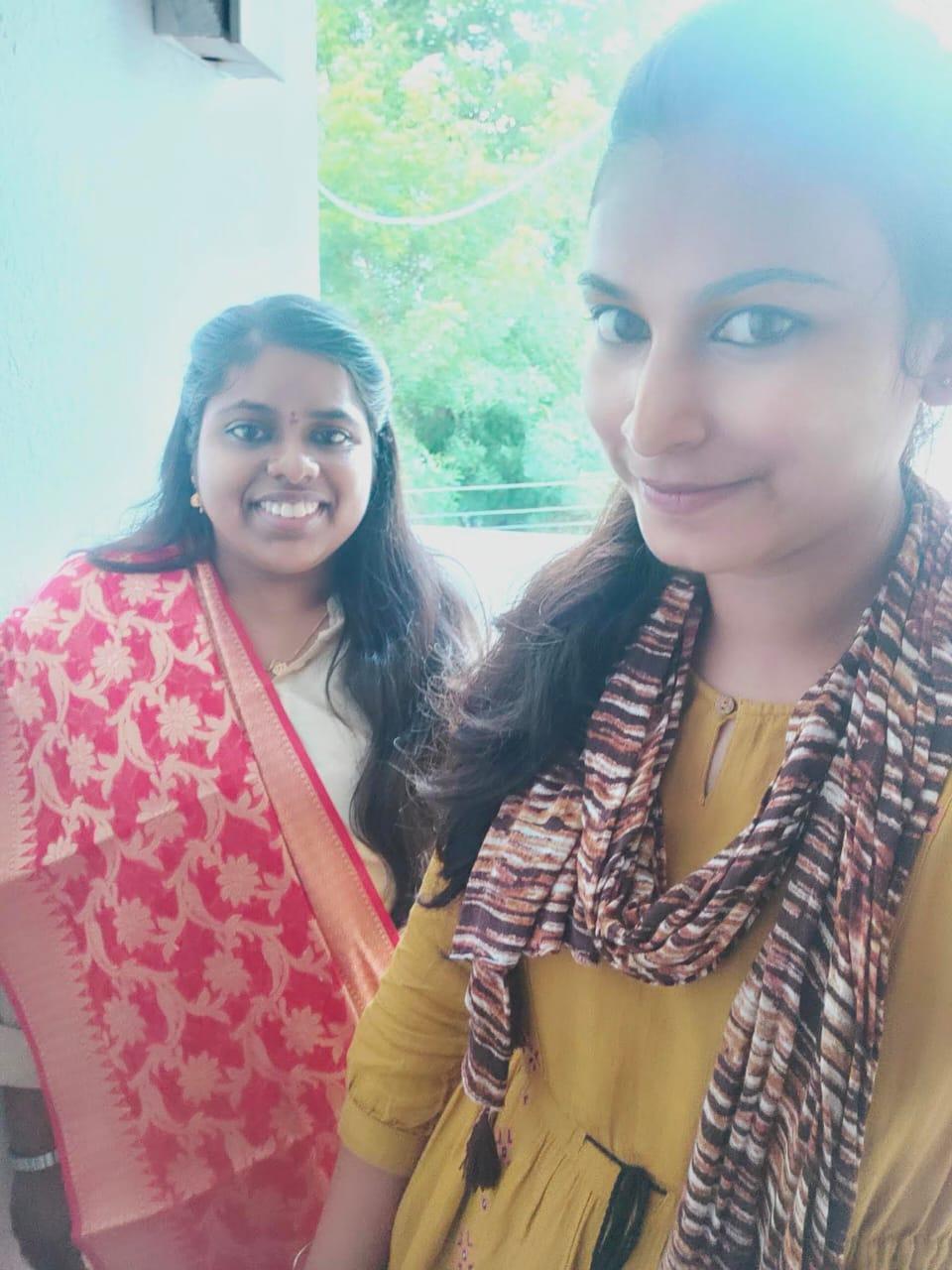 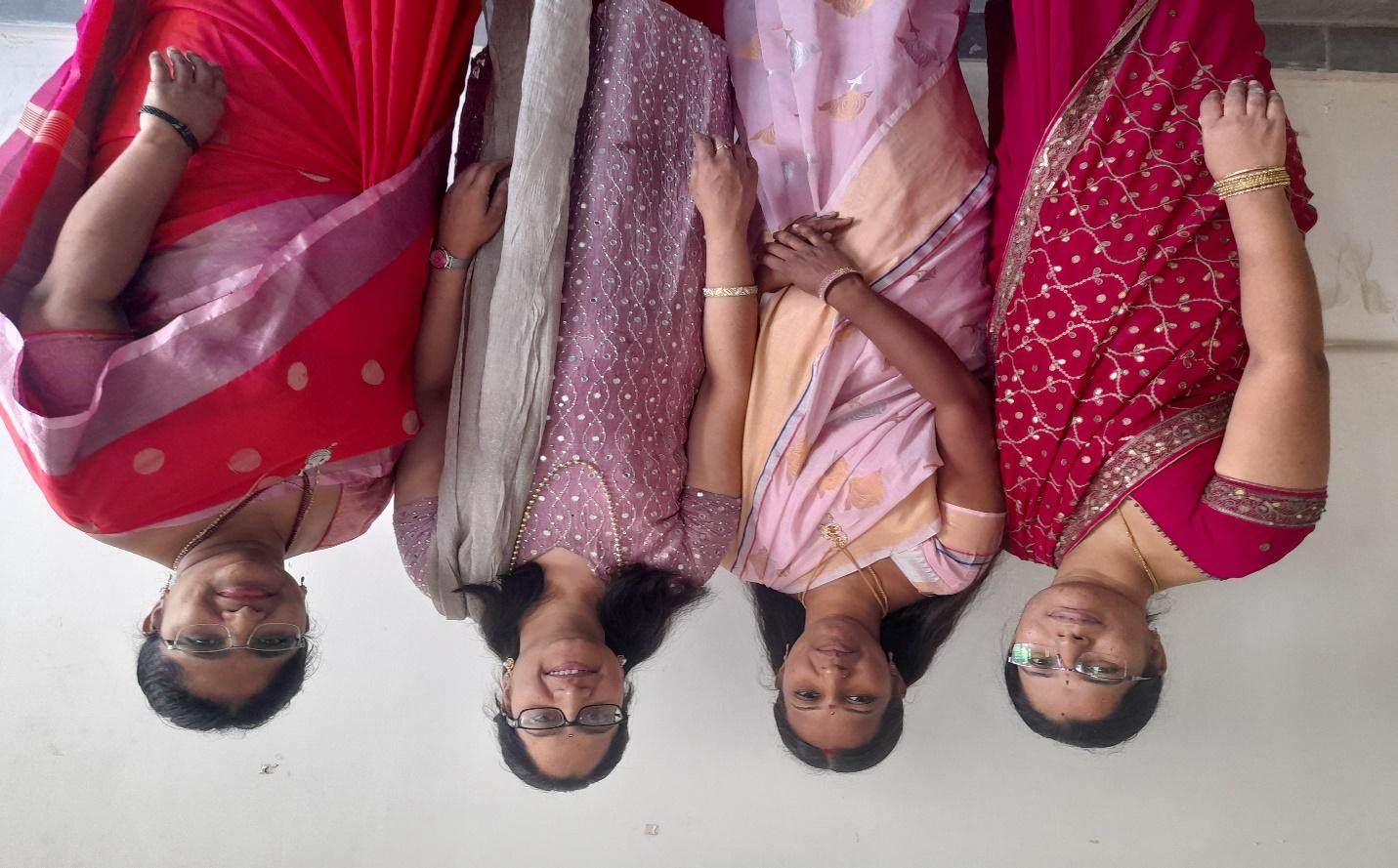 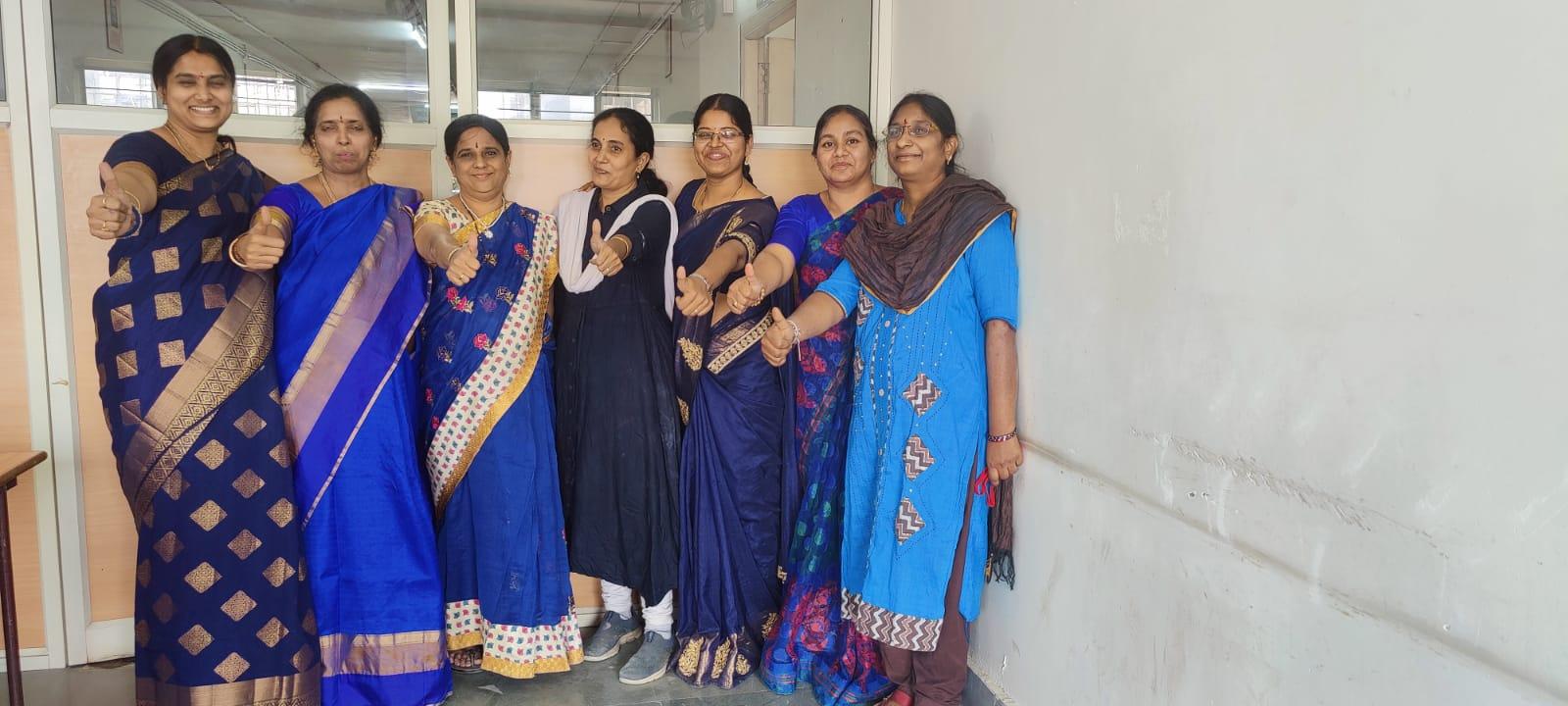 8.GUEST PROFILE (IF ANY) : Nil   9.   ATTACHMENTS:  10.EVENT/ACTIVITY PROPOSAL                                       Aurora’s Degree and PG College	                 (ACCREDITED BY NAAC WITH ‘B++’ GRADE)Chikkadpally, Hyderabad 500020Women Empowerment CellEVENT PROPOSALFor                                              International Women’s DayEvent/Activity Name:  International Women’s Day Event/Activity Title: International Women’s DayCell / Committee/Club Convener/Facilitator: Dr. N. SuryakanthiFaculty coordinators: WEC Members.Date/Time: 08-03-2022 from 10:00 AM to 12:30 PM.Venue: Aurora’s Degree and PG College, RTC block.Target audience: FacultyPlatform: OfflineLevel: CollegeStudent volunteers:  NAObjective: To empower and celebrate womanhood. Proposed activities: Recreational events for facultySharing opinion on International Women’s Day by the faculty.Fun games Singing programmeGuest/Speaker details: Dr. Viswanadham Bulusu  Principal, Aurora’s Degree & PG CollegeBudget: NilWEC Convener		    IQAC Coordinator				PrincipalDr. N. Suryakanthi                       Dr. S. Ravikiran                            Dr. Viswanadham Bulusu       8.  FEED BACK IF ANY - NAEVENT / ACTIVITY NOTICE 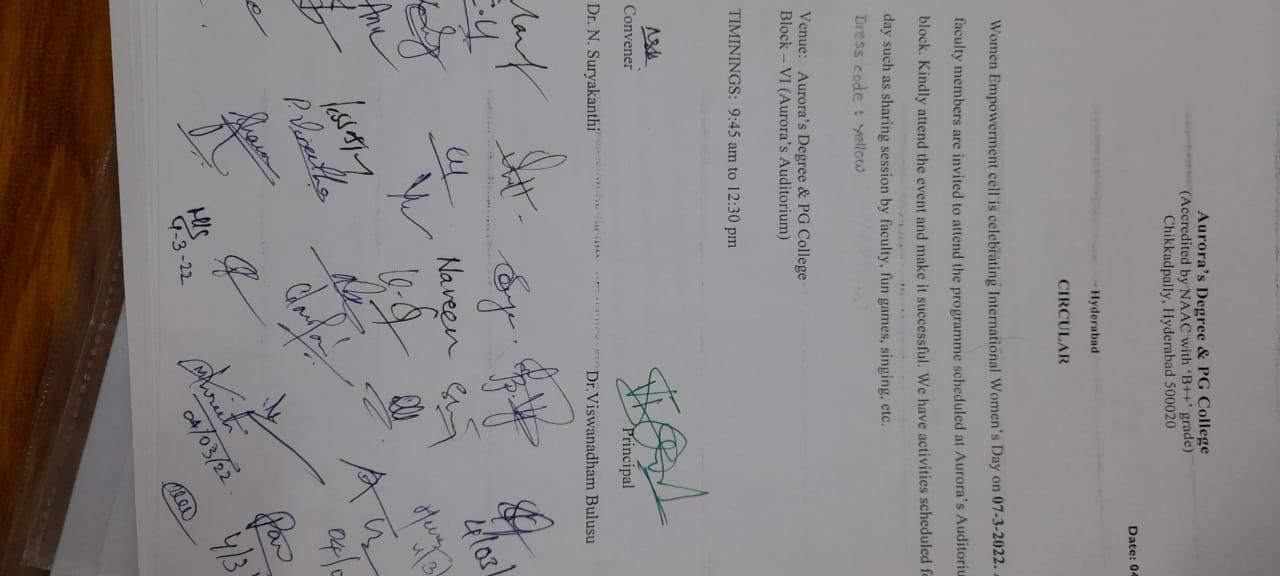 RECEIPTS (IF ANY) - NACERTIFICATES (IF ANY) - NA LETTERS OF COMMUNICATION (IF ANY) - NANAME OF THE EVENT / ACTIVITYInternational Women’s DayTYPE OR TITLE OF EVENT / ACTIVITYInternational Women’s DayFACULTY INCHARGEDr. N. SuryakanthiDEPARTMENT/CELL/COMMITTEE/CLUBWomen Empowerment CellDATE7th & 8th March 2022VENUEAurora’s AuditoriumTARGET AUDIENCEFaculty and staffTimeProgramme Details10 amWelcome Address by WEC10:10 amLighting of the lamp10:15 amPrayer Song10:20 amSpeech by the Principal10:30 – 10:40amSpeech by interested faculty10.40 am to 12:00 pmEntertainment Session (e.g., games such as ‘Tambola’)12:00 pmPhoto Session12.15 pmVote of Thanks by WECS.noFaculty NameRoleDepartment1Dr. N. Surya Kanthi WEC ConvenerAssociate Professor – Department of Second languages2  G.ChamundeshwaryWEC MemberAssociate Professor – Department Of Commerce3Ms. HeenaWEC MemberAssistant Professor – Department of Languages4K. SravanthiWEC MemberAssistant Professor – Department of Chemistry5.  A. Sharon PriyankaWEC MemberAssistant Professor – Department of English